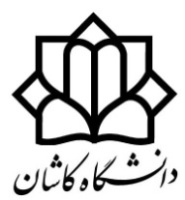 فرم 2 درخواست حذف اضطراری دو درس ویژه‌ی دانشجویان شاهد و ایثارگر در دوره‌ی کارشناسیاینجانب                                دانشجوی  رشته                                 با شماره دانشجویی                                     و سابقه‌ ایثارگری                                                 واجد شرایط مندرج در تبصره‌ی مذکور و متقاضی حذف دروس ذیلدر نیمسال اول   ⃝         دوم  ⃝       سال تحصیلی          -            می باشم.عنوان درس:                     کد درس:                      استاد درس:                      عنوان و مدیر گروه:عنوان درس:                     کد درس:                      استاد درس:                      عنوان و مدیر گروه:    توضیحات:تلفن‌های تماس:                                                                     تاریخ:                         امضاء  :